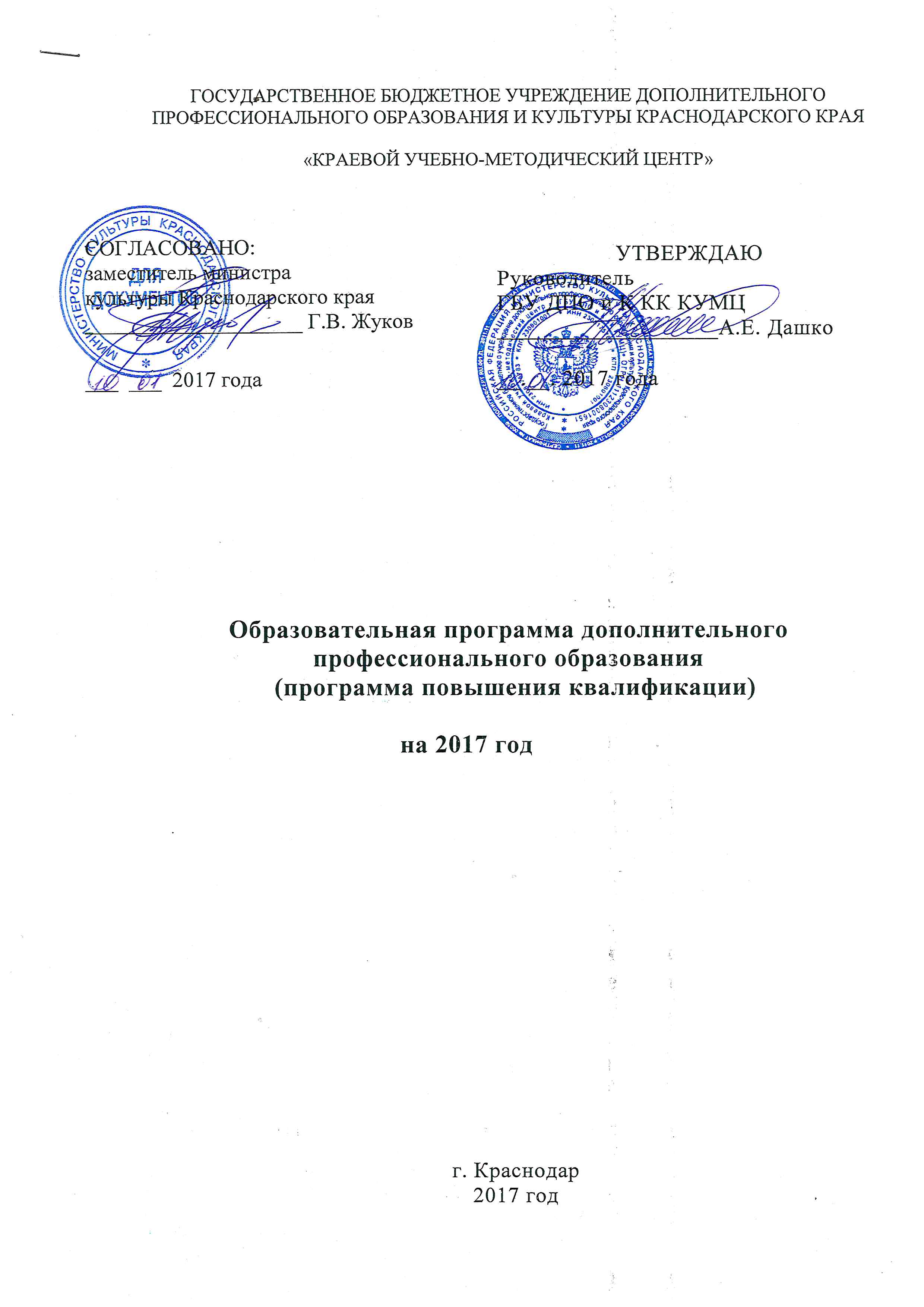 СОДЕРЖАНИЕ ПРОГРАММЫАннотация дополнительной профессиональной программы. Пояснительная запискаРеестр дополнительных образовательных программ на 2017 год.Аннотированный каталог дополнительных профессиональных образовательных программ на 2017 год.Календарный график на 2017 год.Кодификация образовательных программ в  2017 году.Дополнительные профессиональные образовательные программы.АННОТАЦИЯ  дополнительной ОБРАЗОВАТЕЛЬНОЙ ПРОГРАММЫ2. ПОЯСНИТЕЛЬНАЯ  ЗАПИСКА2.1. Нормативная база:В числе основных видов деятельности краевого учебно-методического центра (далее – Центра) является реализация дополнительных профессиональных программ (программ повышения квалификации) работников государственных  и муниципальных  организаций культуры и искусства Краснодарского края в соответствии  с лицензией на право ведения образовательной деятельности.Дополнительное профессиональное образование направлено на удовлетворение образовательных и профессиональных потребностей, профессиональное развитие специалистов, обеспечение соответствия  меняющимся условиям профессиональной деятельности  и социальной среды. От того, как организованы дополнительное профессиональное образование,   уровень образовательных программ и широта применяемых технологий, во многом зависит результативность процесса совершенствования профессиональной компетентности работников культурной сферы края. Повышение квалификации - один из видов дополнительного профессионального образования. Его основной целью является обновление теоретических и практических знаний специалистов в связи  с повышением требований к уровню квалификации, необходимостью освоения современных методов решения профессиональных задач. В соответствии со ст. 28 Федерального закона от 29.12.2012 № 273-ФЗ «Об образовании в Российской Федерации» Центр самостоятельно осуществляет образовательную, административную, финансово-экономическую  деятельность, разрабатывает и принимает локальные нормативные акты                          в соответствии с Федеральным законом от 29.12.2012 № 273-ФЗ                            «Об образовании в Российской Федерации»,  иными нормативными правовыми актами Российской Федерации и уставом.Правовые основы повышения квалификации специалистов закреплены                   в Конституции РФ, Трудовом кодексе РФ (ТК РФ), федеральных законах и постановлениях правительства РФ. Законодательными, нормативно-правовыми и методологическими основаниями осуществления образовательной деятельности  в Центре по дополнительным профессиональным программа (повышения квалификации) являются:Федеральный Закон от 29 декабря 2012 года № 273-ФЗ «Об образовании в Российской Федерации; Приказ  Минобрнауки РФ от 1 июля 2013 года № 499  «Об утверждении порядка организации и осуществления образовательной деятельности по дополнительным профессиональным программам», иными федеральными законами;Письмо министерства образования и науки Российской Федерации                  от 23 марта 2015 года № 08-415 и Профсоюза работников народного образования и науки Российской Федерации от23 марта 2015 года № 124                   «О реализации права педагогических работников на дополнительное профессиональное образование»;Постановление Правительства РФ от 15 августа 2013 года № 706                              «Об утверждении Правил оказания платных образовательных услуг», Письмо министерства образования и науки Российской Федерации                  от 9 октября 2013 года № 06-735 «О дополнительном профессиональном образовании»;  Рекомендации по обеспечению качества дополнительных профессиональных программ (авторы: В.В. Лебедев, С.Е.Мансурова, Т.В. Расташанская и др. – М.: МИОО, 2014); Приказ Министерства образования и науки Российской Федерации                 от 15 ноября 2013 года N 1244 года «О внесении изменений в Порядок организации и осуществления образовательной деятельности по дополнительным профессиональным программам, утвержденный приказом Министерства образования и науки Российской Федерации от 1 июля 2013 года N 499"; Письмо министерства образования и науки Российской Федерации                  от 7 мая 2014 года № АК-1261/06 «Об особенностях законодательного и нормативного правового обеспечения в сфере ДПО»; Письмо министерства образования и науки Российской Федерации                  от 25 августа 2015 года N АК-2453/06  «Об особенностях законодательного и нормативного правового обеспечения в сфере ДПО»,     Письмо министерства образования и науки Российской Федерации                  от 22 января 2015 года  № ДЛ-1/05 «Методические рекомендации по разработке основных профессиональных образовательных программ и дополнительных профессиональных программ с учетом соответствующих профессиональных стандартов»;Письмо министерства образования и науки Российской Федерации                  от 22 апреля 2015 года № ВК-1032/06  «О направлении методических  рекомендаций», Письмо Министерства образования и науки Российской Федерации от 28 августа 2015 года № АК-2563/05 «О методических рекомендациях по организации образовательного процесса при сетевых формах реализации образовательных программ».2.2. Образовательная программа ГБУ ДПО и К КК «Краевой учебно-методический центр» является системой учебно-методических документов                  в части: - соответствия федеральному законодательству в образовании;- содержания и организации образовательного процесса; - ресурсного обеспечения реализации образовательной программы; - итоговой  аттестации слушателей. В состав образовательной программы на 2017 год включены следующие реализуемые дополнительные профессиональные программы (кодифици-рованные):Цели, задачи и принципы дополнительной профессиональной	 программы:Цели:разработка и реализация дополнительных профессиональных программ,  создание условий для организации и осуществления повышения квалификации кадров культуры и искусства;обновление теоретических и практических знаний специалистов в связи                                        с повышением требований к уровню квалификации, необходимостью освоения современных методов решения профессиональных задач; повышение качества образования, обеспечение конкурентоспособности программ дополнительного профессионального образования на региональном рынке образовательных услуг и отраслевом рынке труда.Задачи:обновление содержания образовательных программ и технологий обучения;  качественное оказание методических услуг, повышение уровня профессионального мастерства руководящих и педагогических работников организаций отрасли культуры, овладение новыми технологиями путем предоставления современных образовательных услуг;	    формирование системы опережающего повышения квалификации кадров культуры и искусства в соответствии с региональным рынком труда, новыми тенденциями в развитии российской культуры, образования, мировым опытом.	Принципы:  а) Практико-ориентированный  характер  образовательной программы.Активные образовательные формы программы ориентированы                            на моделирование профессиональных ситуаций, непосредственное включение слушателей в творческий процесс, использование практических занятий, педагогическое моделирование и проектирование.        б) Модульность, обеспечивающая дифференциацию обучения. Учебно-тематические планы образовательных программ составлены из модулей. Модуль – комплекс занятий, направленных на достижение единой цели и общего результата. Модуль имеет общую логику достижения результата, объединяет различные формы и методы учебной работы.         в) Учёт индивидуальности, интерактивность обучения.Учебные модули предполагают обеспечение интерактивного режима работы на основе активных индивидуальных и групповых методов обучения: проблемного диалога, дискуссии, анализа  ситуаций. Вариативность содержания, связанная с уровнем подготовки слушателей предполагает выбор объема освоения программы. Программа может быть освоена в объеме 72 часа.   г) Инновационная направленность.Практико-ориентированный характер обучения направлен на ориентацию слушателей на осуществление инновационной деятельности на содержательном и организационном уровнях.	д) Режим освоения программы: программа предусматривает очную форму обучения слушателей.Компетенции:Успешность профессиональной деятельности специалиста отрасли культуры во многом определяется уровнем развития профессиональных компетенций, которые, прежде всего, относятся к функциям профессиональной  деятельности и в значительной мере выявляют индивидуально-психологические особенности специалиста, свидетельствуют о  его предметно-профессиональной компетентности.        Профессиональная компетентность - качество действий специалиста,   обеспечивающих своевременное и оптимальное решение профессиональных проблем и типичных профессиональных задач; видение проблем                            и их преодоление; нахождение нестандартных решений задач; гибкость                     и готовность принимать происходящие изменения. Под профессиональной компетентностью специалиста отрасли культуры понимается совокупность профессиональных и личностных качеств, необходимых для успешной деятельности в сфере культуры и искусства. Профессиональная компетентность включает комплекс знаний, умений, свойств и качеств личности, которые обеспечивают вариативность, оптимальность и эффективность построения образовательного процесса.В структуре профессиональной компетентности выделяются                                 3 компонента:- профессионально-содержательный (теоретические знания по основам наук); - профессионально-деятельностный (профессиональные знания и умения, апробированные в действии, освоенные как наиболее эффективные);- профессионально-личностный (профессионально-личностные качества, определяющие позицию и направленность педагога как личности).Совокупность профессионально-педагогических компетенций представляет собой:Социально-психологическую компетенцию связанную с готовностью                  к решению профессиональных задач; Коммуникативную, психолого-педагогическую и профессионально-коммуникативную компетенцию; Общепрофессиональную  компетенцию (нормативно-методическую, информационную); Предметную компетенцию в сфере специальности.Исходя из данной совокупности, в содержании и структуре образовательной программы формируются соответствующие модули.2.5. Содержание и организация образовательного процесса:В соответствии с частью 5 статьи 12 Федерального закона № 273-ФЗ                   «Об образовании в Российской Федерации» содержание дополнительного профессионального образования определяется образовательной программой, разработанной и утвержденной Центром.Образовательный процесс в Центре по программам дополнительного профессионального образования регламентирован расписанием занятий. При проведении обучения учебные группы сформированы с учетом уровня образования, занимаемой должности и стажа практической работы слушателей.Количественный состав полной группы составляет не более 40 человек. Запись и прием документов на курсы повышения осуществляется в течении календарного года. Единицей измерения трудоемкости дополнительной профессиональной программы  является «академический час». Академический час включает в себя аудиторные занятия (лекционные, практические,  часы, отведенные на итоговую аттестацию). Академический час равен 45 минутам. Соотношение аудиторных часов и часов на самостоятельную работу определяется целью, содержанием программы и (или) договором об оказании дополнительной образовательной услуги.Учебный    процесс     осуществляется   в   течение всего календарного года. Датой начала учебного года считается 1 января, окончания –                                31 декабря текущего года. К освоению дополнительных профессиональных программ (программ повышения квалификации) допускаются: 1) лица, имеющие среднее профессиональное и (или) высшее образование; 2) лица, получающие среднее профессиональное и (или) высшее образование. Формирование контингента обучающихся осуществляется                                  на основании утверждаемых министерством культуры Краснодарского края контрольных цифр приёма. Обучение в Центре ведется за счёт субсидии на выполнение государственного задания и за счёт средств от приносящей доход деятельности, с полным отрывом от производства.При организации набора и приема обеспечиваются установленные законодательством Российской Федерации права граждан на образование, открытость, объективность оценки обучающихся. Набор слушателей осуществляется на основе добровольного согласия между сторонами, выраженного в виде письменного договора. Стоимость платных услуг устанавливается на основании приказа руководителя Центра. В целях информирования о приеме на обучение информация размещена на официальном сайте в информационно-телекоммуникационной сети «Интернет».  Также обеспечен свободный доступ в здании организации                      к информации, размещенной на информационном стенде. Во время обучения слушатели имеют право на пользование:учебными аудиториями;библиотекой;информационным фондом, услугами учебных подразделений, инвентарем и оборудованием.Отдел повышения квалификации представляет для ознакомления слушателям документы, регламентирующие деятельность Центра:лицензию на право ведения образовательной деятельности                           с приложениями (копия), Устав Центра;Правила приема; Правила оказания платных образовательных услуг;образец договора оказания образовательных услуг;образец договора оказания платных образовательных услуг.На основании поданных заявок осуществляется зачисление в число слушателей Центра.  Повышение квалификации включает краткосрочные (не менее 16 часов,             в основном 72-х часовые) курсы повышения квалификации с отрывом от производства по вопросам конкретной отрасли культуры и искусства, которое заканчивается итоговой аттестацией с выдачей удостоверения о краткосрочном повышении квалификации.Центр осуществляет мониторинг степени эффективности применения полученных слушателями знаний путем выборочного контроля в форме запроса аналитических отчетов об их применении в профессиональной деятельности специалистов.       Тематика дополнительных профессиональных программ, разработанных Центром, отличается актуальностью, соответствующей требованиям профессионального сообщества и востребованной на рынке образовательных услуг и рынке труда.     Содержание дополнительных профессиональных программ  практически значимо, адаптировано к уровню предшествующего образования слушателей, учитывает потребности лица или организации, по инициативе которых осуществляется дополнительное профессиональное образование,  а технологии обучения – являются адекватными цели, эффективными, привлекательными для слушателей и обеспечены необходимыми ресурсами. В соответствии с требованиями Приказа Министерства образования                и науки РФ от 1 июля 2013 года № 499 «Об утверждении Порядка организации и осуществления образовательной деятельности по дополнительным профессиональным программам» в структуре дополнительной профессиональной программы представлено описание перечня профессиональных компетенций в рамках имеющейся квалификации, качественное изменение которых осуществляется в результате обучения. При определении наименования программы и формировании ее содержания Центром учитываются приоритетные направления развития образования, культуры, совершенствование компетенций, умений и знаний по предметным областям, современные технологии, информатизация,  инновационная деятельность, вопросы подготовки кадров по приоритетным направлениям развития культуры, информационных технологий и др.Целями реализации дополнительной профессиональной программы являются:осуществление образовательной деятельности, направленной на совершенствование и (или) получение новой компетенции (ий), необходимой для профессиональной деятельности, и (или) повышение профессионального уровня в рамках имеющейся квалификации;формирование дополнительных знаний, умений и навыков, необходимых для успешной и эффективной деятельности, а также углубление, расширение и совершенствование профессиональных компетенций работников учреждений культуры и искусства;создание условий для обогащения практической деятельности  слушателей на основе использования современных программ, технологий и методик в сфере культуры и искусства         Поэтому содержание дополнительных профессиональных программ учитывает  профессиональные стандарты, квалификационные требования, указанные в квалификационных справочниках по соответствующим должностям, профессиям и специальностям. Квалификация, в рамках которой осуществляется повышение квалификации, определяется действующим профессиональным стандартом, что отражается в образовательной программе. При формировании перечня профессиональных компетенций, качественное изменение которых осуществляется в результате реализации программы, формулируются количественные или качественные критерии для оценки уровня формирования этих компетенций. Критерии для оценки уровня формирования компетенций определяются разработчиком программы самостоятельно с учетом Приказа Минтруда России № 148н от 12 апреля 2013 года «Об утверждении уровней квалификации в целях разработки проектов профессиональных стандартов». 	Структура дополнительных профессиональных программ, разработанных Центром,  включает основные разделы: 1) цель реализации образовательной программы; 2) планируемые результаты обучения, включая формирование компетентностных моделей, описание перечня профессиональных компетенций в рамках имеющейся квалификации, качественное изменение которых осуществляется в результате реализации образовательной программы; 3) содержание программы, включающее: учебный план, календарный учебный график, учебно-тематический план, учебные программы учебных предметов, курсов, дисциплин; 4) формы аттестации и оценочные материалы; 5) организационно-педагогические условия. Структура образовательной программы может включать компоненты, определяемые разработчиком образовательной программы самостоятельно.           В комплект учебно-методической документации по образовательной программе входят следующие элементы:- титульный лист;- лист согласования;- описание компетенций, которые совершенствуются или приобретаются в ходе обучения, целей и задач программы, категории слушателей, требований                     к профилю предыдущего образования, планируемые результаты, представленные в виде перечня компетенций, формы и технологии обучения;- учебно-тематический план, определяющий продолжительность программы, перечень, объём и последовательность изучения модулей, виды и объёмы аудиторных занятий, объём самостоятельной работы, виды входного тестирования и итоговой аттестации;- учебные программы учебных предметов, курсов, дисциплин (модулей), состоящие из описания содержания программы, описания тем, материалов для организации самостоятельной работы, перечня ресурсов, необходимых для реализации программы (структура учебной программы содержит базовые модули: «Нормативно-правовой»; «Педагогика и психология», «Информационные технологии» и профильный модуль с описанием комплексно обновляемых компетенций:  «Предметная деятельность»);- программа итоговой аттестации, включающая виды и формы аттестационных испытаний;- требования к условиям организации образовательного процесса:	кадровое обеспечение процесса реализации программы повышения квалификации: описываются квалификация преподавателей, участвующих в реализации программы, обеспеченность программы педагогическими кадрами, имеющими базовое образование, соответствующее профилю преподаваемых дисциплин, или ученую степень или опыт деятельности в соответствующей профессиональной области, или дополнительные квалификации и т.д.;	    материально-технические условия реализации программы: описывается материально-техническая база, обеспечивающая проведение всех видов дисциплинарной и междисциплинарной подготовки, практической работы обучающихся, предусмотренных учебным планом и соответствующей действующим санитарным и противопожарным правилам и нормам: здание Центра, базовых учреждений - площадок и других организаций, предоставляемых учреждениям для проведения занятий, учебные и другие кабинеты, учебно-наглядное оборудование для ведения занятий, технические средства обучения и др.;         учебно-методическое обеспечение программы: описываются обеспеченность программы учебно-методическими материалами по всем учебным дисциплинам (модулям), учебно-методические комплексы и другие методические материалы, обеспечивающие деятельность слушателей и преподавательского состава по реализации программы и контролю ее результатов, условия доступа к учебной литературе, профильным периодическим изданиям, к сетям Интернет и т.д..         информационные условия: информационная система повышения квалификации как совокупность условий, обеспечивающих информирование всех участников процесса реализации программ (депозитарий). Элементами информационной системы являются источники информации, пользователи, каналы информационной связи, ресурсы, обеспечивающие ее функционирование; информация, обеспечивающая участие и согласованные действия слушателей, преподавательского состава, различных служб, социальных партнеров и работодателей.Образовательный процесс по программам дополнительного профессионального образования ведется на государственном языке Российской Федерации – русском.Ориентация на современные образовательные технологии реализуется путем отражения в программах новаций:- в принципах обучения (модульность обучения "до результата", вариативность содержания в зависимости от исходного уровня подготовленности слушателей, индивидуализация и др.);- в формах и методах обучения (активные методы, дифференцированное обучение, оптимизация обязательных аудиторных занятий);- в методах контроля и управления образовательным процессом (использование тестирования, рейтингов и т.д.);- в средствах обучения (компьютерные программы, интегральные и персональные базы данных, многосредные средства).	В целях повышения качества образования в Центре организована внутренняя система оценки качества, основной задачей которой является определение степени соответствия образовательных результатов слушателей Центра требованиям к дополнительным профессиональным  образовательным программам. Содержание процедуры оценки качества образовательных результатов  обучающихся включает в себя:- итоговую аттестацию;- мониторинговое исследование образовательных достижений обучающихся. Мониторинг учебного процесса отражался в расписании занятий, принципах формирования и состава учебных групп. Особое место                                 в мониторинге занимала характеристика итоговой аттестации как основы оценки качества освоения образовательных программ. Предметом внутренней системы оценки качества образования являются:- качество образовательных результатов обучающихся (степень соответствия индивидуальных образовательных достижений и результатов освоения обучающимися дополнительных профессиональных образовательных программ);- качество организации образовательного процесса, включающей условия организации образовательного процесса, в том числе доступность образования, условия комфортности получения образования, материально-техническое обеспечение образовательного процесса;- качество дополнительных профессиональных образовательных программ, условия их реализации;-  профессиональная компетентность преподавателей, их деятельность по обеспечению требуемого качества результатов образования; - эффективность управления качеством образования и открытость деятельности Центра.Оценка качества дополнительного профессионального образования проводится в отношении:соответствия результатов освоения дополнительной профессиональной программы заявленным целям и планируемым результатам обучения;соответствия процедуры (процесса) организации и осуществления дополнительной профессиональной программы установленным требованиям к структуре, порядку и условиям реализации программ;способности организации результативно и эффективно выполнять деятельность по предоставлению образовательных услуг.Оценка качества освоения дополнительных профессиональных программ проводится в следующих формах:Внутренний мониторинг качества образования;внешняя независимая оценка качества образования.Центр самостоятельно устанавливает виды и формы внутренней оценки качества реализации дополнительных профессиональных программ и их результатов. Должностные лица, осуществляющие внутреннюю оценку качества                   в соответствии с графиками проведения контрольных мероприятий за качеством предоставления государственных услуг, контролируют состояние нормативно-правового  и методического обеспечения образовательного процесса, создание специалистами безопасных условий проведения лекционных и практических занятий на курсах повышения квалификации, сроки сдачи и порядок оформления документации по проведенной курсовой подготовке, принимают управленческие решения по итогам проведенных проверок. Оценка качества осуществляется в соответствии с годовым, квартальными и месячными планами работы Центра,  еженедельных совещаний сотрудников при руководителе, ежемесячного, квартального и годового подведения итогов деятельности. Внутренняя система контроля за деятельностью Центра включает планирование, работу с потребителями услуг, оформление результатов контроля, выработку и реализацию мероприятий по устранению выявленных недостатков. В итоговой анкете обучающиеся анализируют полученные ими в ходе работы курсов результаты, выявляют темы, вызвавшие у них наибольший интерес, оценивают качество организации курсов и степень удовлетворённости предоставленной образовательной	 услугой.	Оценка уровня знаний слушателей проводится по результатам итоговой аттестации. Проведение итоговой аттестации слушателей осуществляется  специально создаваемыми аттестационными комиссиями, составы которых утверждались руководителем Центра.         Для проведения итоговой аттестации создается банк контрольно-измерительных материалов (тестирование, зачет, собеседование, просмотр творческой работы  и т.д.), приводится перечень вопросов, выносимых на аттестацию в форме собеседования или тестирования. Оценка уровня освоения программы осуществляется аттестационной комиссией по системе «зачет – незачет». Комиссия по итогам аттестации организуется для проведения итоговой аттестации по каждой дополнительной профессиональной образовательной программе, реализуемой Центром. Комиссии по итогам аттестации формируется из приглашенных специалистов и работников Центра.          Основные функции комиссий по итогам аттестации:- комплексная оценка уровня знаний слушателей с учетом целей обучения, направленности дополнительной профессиональной программы, установленных требований к содержанию программ обучения;- определение уровня освоения дополнительных профессиональных образовательных программ и решение вопросов о выдаче слушателям удостоверения о повышении квалификации;- разработка рекомендаций по совершенствованию обучения слушателей по дополнительным профессиональным программам. При реализации образовательных программ в Центре проводится    входное и выходное тестирование. Освоение образовательных программ повышения квалификации объемом 72 часа завершается обязательной итоговой аттестацией.  По результатам итоговой аттестации слушателям выдается  удостоверение о повышении квалификации установленного образца.Целью итоговой аттестации является подтверждение освоения слушателем дополнительной профессиональной программы, усвоение материала, необходимого для расширения и углубления профессиональных компетенций. Итоговая аттестация осуществляется после освоения слушателями дополнительной профессиональной программы в полном объеме. Итоговая аттестация включает в себя следующие виды: тестовый контроль, зачет, собеседование, просмотр творческих работ. Форма итоговой аттестации по каждой образовательной программе индивидуальна (указывается в программе). Тестовый контроль и зачет проводится с целью определения объема и качества знаний, а также особенностей профессионального мышления. Полная программа заданий включает задания, отражающие содержание дополнительной профессиональной программы. При собеседовании оцениваются профессиональное мышление специалиста, его умение решать профессиональные задачи, анализировать имеющуюся информацию и принимать по ней соответствующее решение,                а также знание нормативных документов, регламентирующих работу по заявленной специальности.	Итоговая аттестация в форме просмотра творческих работ проводится                             по дополнительной профессиональной программе «Пленэрная учебная практика».  Итоговая аттестация здесь проводится в форме зачета (просмотра выполненных творческих работ: рисунков, этюдов и композиций).	Контрольно-измерительные материалы к итоговой аттестации отражают объем теоретических знаний и практических умений в соответствии                                    с дополнительной профессиональной программой и квалификационными характеристиками соответствующих специальностей.	Документы, представляемые комиссии:приказ руководителя Центра о допуске слушателей к итоговой аттестации и форме проведения итоговой аттестации; комплект контрольно-измерительных материалов;журнал учета посещения занятий.Результаты итоговой аттестации оформлялись решением протоколом заседания комиссии.ОрганизаторГБУ ДПО и К КК КУМЦ Адрес: 350000, г. Краснодар, ул. Рашпилевская, 75 А; 8 (861) 253 09 77
Руководитель Дашко Алексей ЕвгеньевичЭлектронный адрес сайтаwww: ckpk23.ruе mal:kumc@mk.krasnodar.ruВид дополнительного профессионального образования Повышение квалификацииВыдаваемый документУдостоверение установленного образца о краткосрочном повышении квалификацииКатегория слушателейРуководители  и специалисты учреждений культуры, искусства, досуга и дополнительного образования Требования к образованию слушателейCреднее профессиональное или высшее профессиональное, или лица, получающие среднее профессиональное или высшее профессиональное образованиеЦели и задачи программы- удовлетворение потребностей специалистов отрасли культуры в интеллектуальном, культурном, нравственном и профессиональном развитии посредством получения дополнительного профессионального образования;-  углубление, расширение и совершенствование профессиональных компетенций работников учреждений культуры и искусства;- формирование дополнительных знаний, умений               и навыков, необходимых для успешной                                 и эффективной деятельности, а также повышение профессионального уровня в рамках имеющейся квалификации;- создание условий для обогащения практической деятельности  слушателей на основе использования современных программ, технологий и методик                 в сфере культуры и искусстваСрок обучения (часов)в основном 72 часа с отрывом от производства с ежедневными занятиями от 8 до 10 часовРежим занятийС отрывом от производстваНазвание дополнительной профессиональной образовательной программыКод программы«Управление организацией и персоналом»ОП 01«Музееведение»           ОП 03«Социокультурная деятельность в клубных учреждениях»ОП 04«Новые информационные технологии»ОП 05«Библиотечно-информационная деятельность»ОП 07«Пленэрная учебная практика»ОП 09«Педагогика в инструментальном исполнительстве»ОП 10«Интеграционные процессы социально-культурной деятельности и педагогики»ОП 12«Педагогика в художественном творчестве»ОП 15«Педагогика преподавания вокально-хоровых дисциплин»»,ОП 16«Педагогика преподавания теоретических дисциплин»ОП 17«Педагогика в театральном творчестве»ОП 18«Социокультурное проектирование деятельности»ОП 21«Режиссура культурно-массовых мероприятий и театрализованных представлений»,  ОП 28«Народное художественное творчество»,ОП 29«Экономика в культуре»ОП 27«Педагогика в хореографическом творчестве»ОП 13«Педагогика преподавания истории искусств»ОП 20«Архивное дело»ОП 30